Christmas IslandChristmas IslandChristmas IslandChristmas IslandApril 2025April 2025April 2025April 2025MondayTuesdayWednesdayThursdayFridaySaturdaySunday1234567891011121314151617181920Good Friday21222324252627Anzac Day282930NOTES: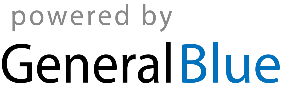 